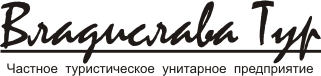 Юр. адрес: РБ 220086, г. Минск, ул. Славинского, 13-54Почт. адрес: РБ 220013, г. Минск, ул. Кульман 1, оф. 109 (1 этаж)IBAN BY72 UNBS 30120079990050009933 в ЗАО «БСББанк», ул. Я Купалы, 25, BIC UNBSBY2X, УНН 191220367Директор: Пришивалко Дмитрий Николаевич, действует основании УставаТел/факс: (029)663 54 22, (044) 7144129; (029) 8775931E-mail: vladislavatur@mail.ruУважаемые коллеги!
Предлагаем присоединиться к формированию
туров в ЖЕЛЕЗНЫЙ ПОРТ с 07.06.2021!11 дней/10 ночейВНИМАНИЕ!!! ОФОРМЛЯЮТСЯ ВСЕ НЕОБХОДИМЫЕ ДОКУМЕНТЫ ДЛЯ ПЕРЕСЕЧЕНИЯ ГРАНИЦЫ. ВЫЕЗД 100%!!!Маршрут: Минск —  Осиповичи —Бобруйск — Жлобин — Гомель — Железный Порт — Минск
ЧАСТНЫЕ ПАНСИОНАТЫ:МЕЧТА: от 150$ - вторая береговая линия, номера «Стандарт» со всеми удобствами и «Финский домик» со всеми удобствами на блок 2+3АЛАДДИН: от 160$ - вторая береговая линия, номера со всеми удобствами, бассейнКЕНГУРУ:  от 180$ - первая береговая линия, номера со всеми удобствами.СОЛНЕЧНЫЙ: от 110$ - вторая береговая линия, номера «ЭКОНОМ»/«ПОЛУЛЮКС», бассейнФОРТЕЦИЯ:  от 130$ - вторая береговая линия, номера со всеми удобствами, бассейн, анимация для взрослых и детей.АМУЛЕТ: от 230$ - вторая береговая линия, бассейн с горками, номера со всеми удобствами – аналог 3*** Турции*ДЕТИ ДО 5 ЛЕТ ПРИ 2Х ВЗРОСЛЫХ БЕЗ ПРЕДОСТАВЛЕНИЯ СПАЛЬНОГО МЕСТА ОПЛАЧИВАЮТ ТОЛЬКО ПРОЕЗД  - 50$
*ТУРУСЛУГА: ВЗРОСЛЫЕ - 60 BYN /ДЕТИ ДО 12 ЛЕТ - 30 BYNЧастный пансионат "МЕЧТА"  11 дней / 10 ночей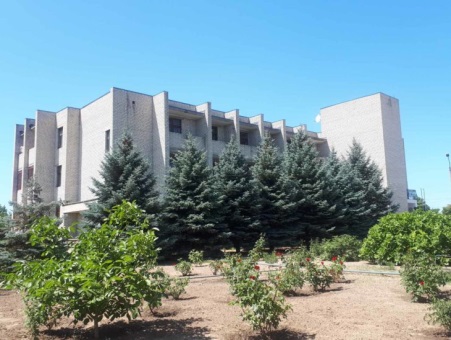 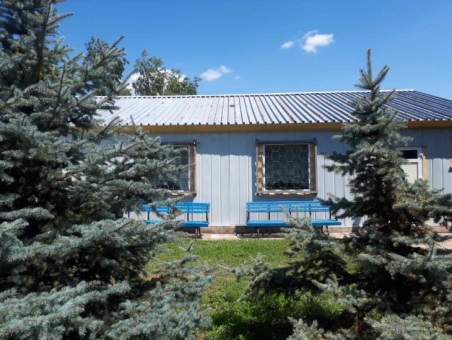 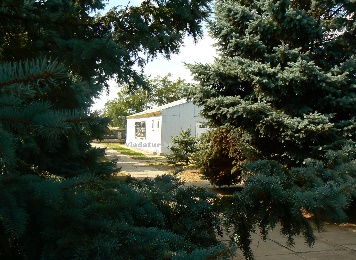  Пансионат  "Мечта" находится в поселке Железный порт Херсонской области в экологически чистой зоне на границе Черноморского биосферного заповедника. 
Рядом с базой находятся рынок, автовокзал, кафе, магазины, столовая "Танюша", что позволяет нашим отдыхающим находиться в центре инфраструктуры курортного поселка. 
Просторная территория базы (2,5 га) создает уютную атмосферу для ценителей тихого и спокойного отдыха, гармонично сочетая хвойные (голубые ели) и лиственные породы деревьев с цветочными клумбами. 
На территории имеется спортивная площадка, площадка для игры в настольный теннис, крытый навес с мангалом, бесплатная, круглосуточно охраняемая стоянка для автомобилей, Wi-Fi, холодная и горячая вода подаются круглосуточно. 
Море находится в 5-ти минутах ходьбы, пляж песчаный и чистый.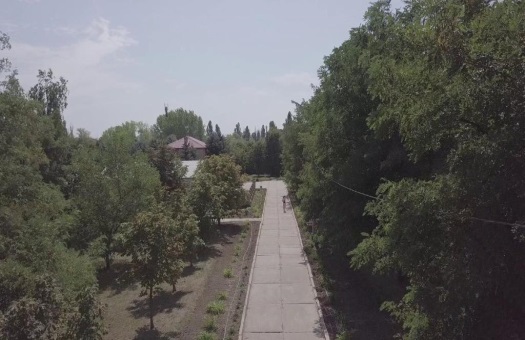 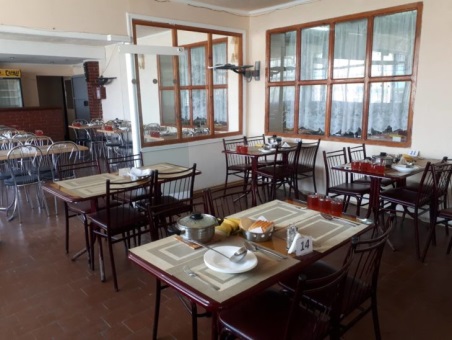 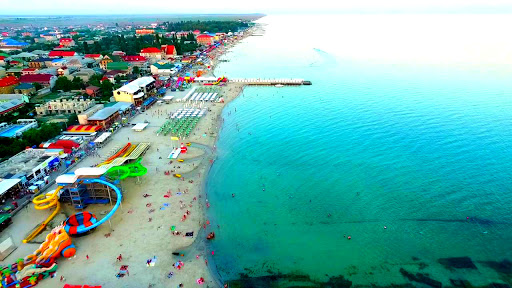 Стандартный номер с балконом со всеми удобствами: душ, туалет в номере укомплектован простой мебелью, холодильником, телевизором, вентилятором, горячая и холодная вода подаются круглосуточно.  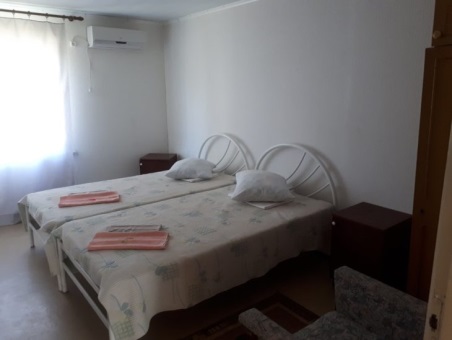 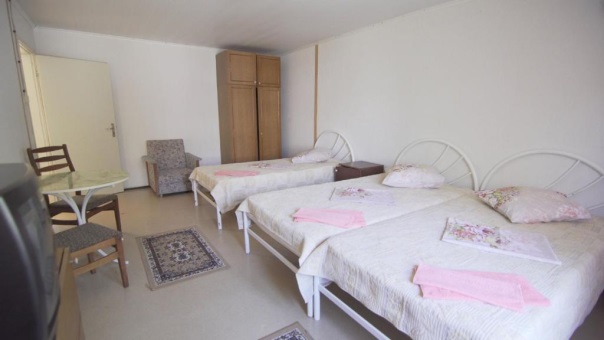 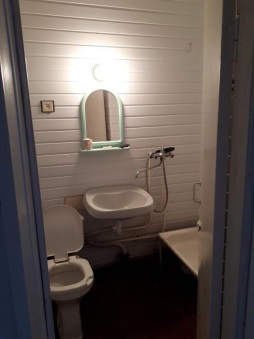 Одноэтажные двухкомнатные " финские " домики с 2-х местным и 3-х местными номерами (удобства на блок).В домике есть дополнительная комната-кухня с умывальником, обеденным столом, холодильником и мини плитой. Каждая комната оснащена кондиционером и телевизором.  Стоимость указана на 1 человека в дол США*за дополнительную плату можно включить трехразовое питание ῀ ῀ ῀ 280гривен/сутки с человека.Частный пансионат "АЛАДДИН"11 дней / 10 ночей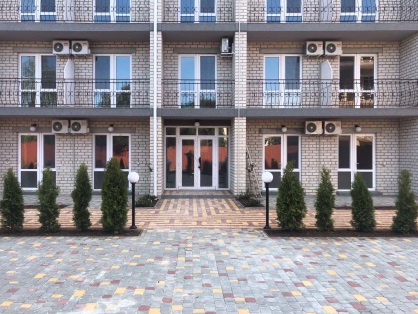 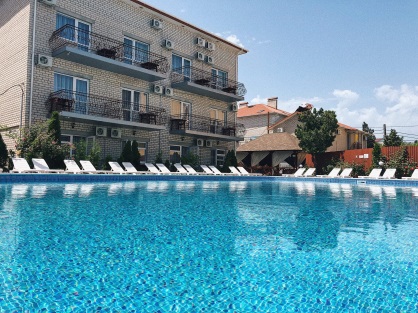 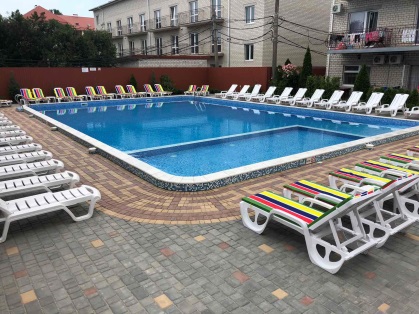 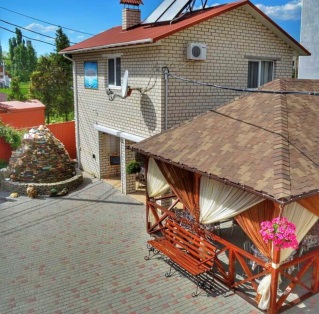 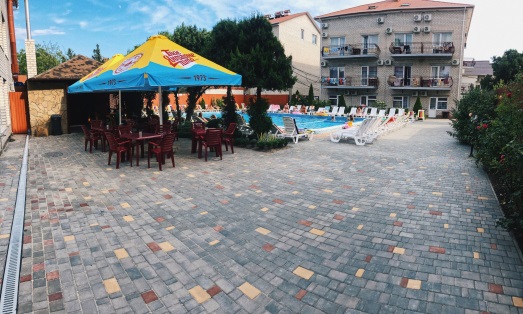 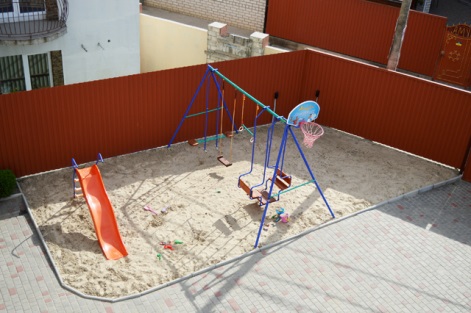 Пансионат «Аладдин» открыт в 2015 году. Отдыхающие размещаются в 4-х этажном стационарном корпусе, в номерах разной категории. Номера просторные, уютные укомплектованные всем необходимым для приятного и комфортного отдыха. У пансионата «Алладин» очень удачное расположение: до моря всего 150 м, рядом  рынок, популярное кафе "Хуторок", набережная. А наличие на территории бассейна делает его еще более привлекательным местом для отдыха. Номера категории «Полулюкс» 2-х и 3-х местные: Номера на 1-м этаже без балкона, имеют отдельный вход. Рядом с каждым номером – набор мебели для отдыха. В номерах на 2-м и 3-м этажах: большие балконы с набором мебели для отдыха. В номере: новая мебель, кровати с ортопедическими матрасами, кондиционер, холодильник, телевизор со спутниковым TV, санузел (душ, туалет, умывальник). Горячая и холодная вода – круглосуточно. WI-FI доступ в интернет.Номера категории «Мансарда»: номера на 4-м этаже без балконов. В номере: новая мебель, кровати с ортопедическими матрасами, холодильник, телевизор со спутниковым TV, кондиционер или вентилятор. 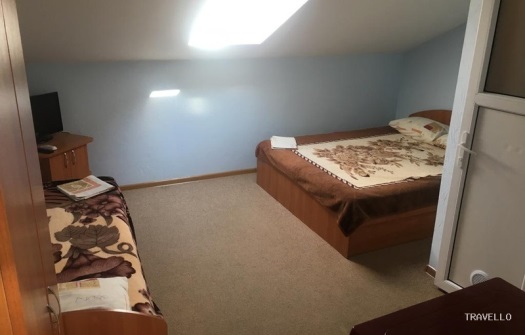 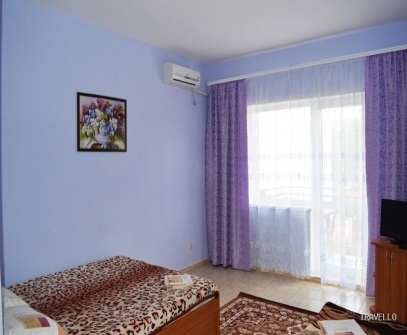 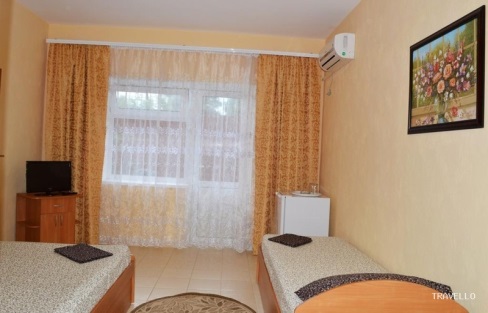 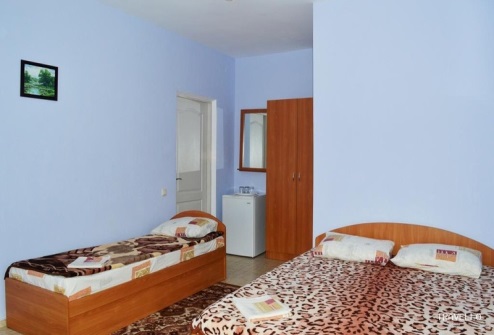 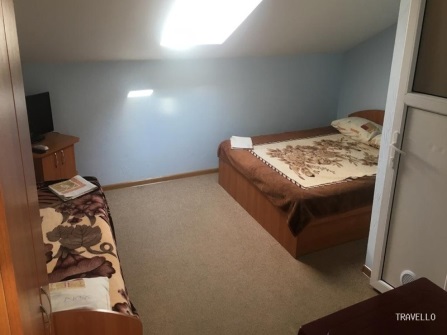 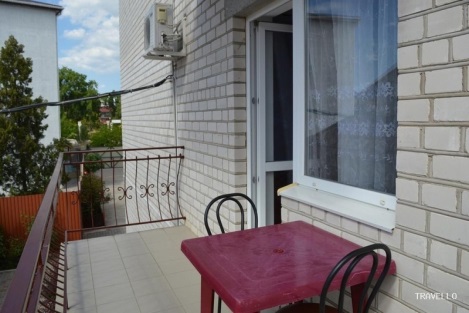 Удобства есть как в номере, так и на блок (на две комнаты). Горячая и холодная вода – круглосуточно. WI-FI доступ в интернет.Питание: в столовой пансионата можно заказывать любое питание (2-х / 3-х разовое).Территория: уютные беседки, водопад, детская площадка, зона для приготовления шашлыков, столовая, бассейн с зоной отдыха,  шезлонги - бесплатноПляж: в 150 м. от пансионата. Городской, песчаный, с безопасным входом в море. За доп. плату - лежаки и зонтики. Пляжи в Железном Порту благоустроены: есть кабинки для переодевания, душ, туалет, площадка для игры в пляжный волейбол, летние кафе и т.д.Условия размещения детей: дети до 3 лет при двух взрослых на базе размещаются бесплатно (без предоставления спального места) и оплачивают только проезд в автобусе. Стоимость указана на 1 человека в дол США Частный пансионат "КЕНГУРУ"  11 дней / 10 ночей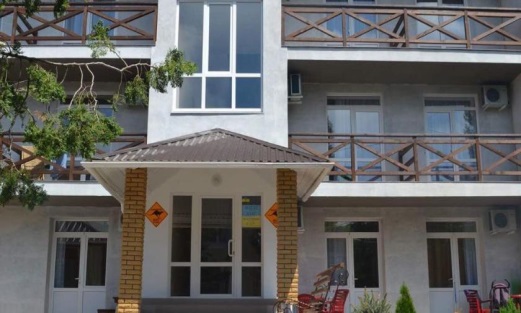 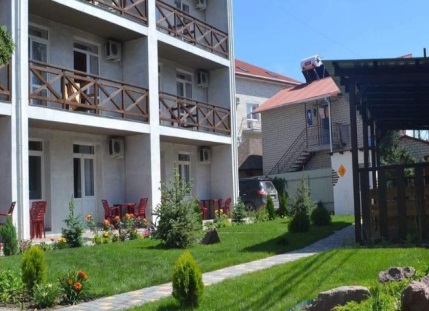 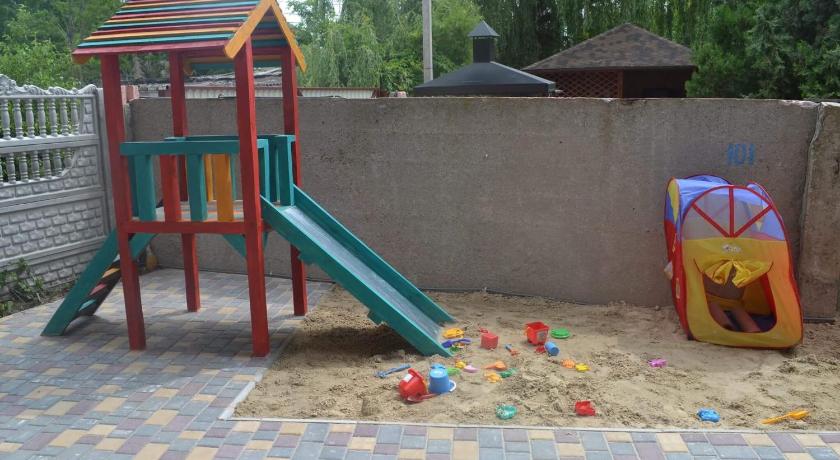 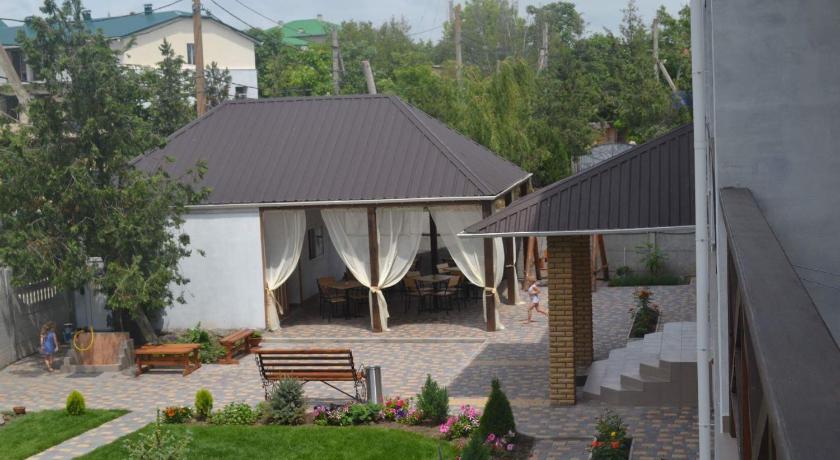 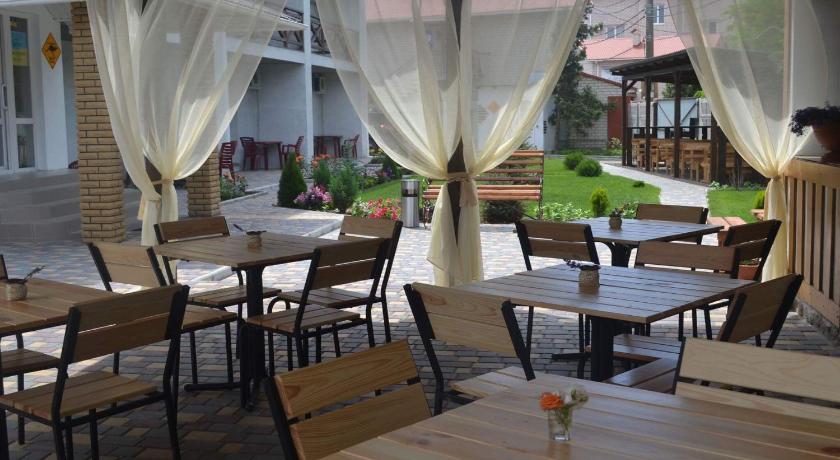 Пансионат «Кенгуру» был построен в 2015 году. Расположен в центре поселка, в 2-х минутах ходьбы от пляжа. У пансионата закрытая охраняемая территория, детская площадка, столики для отдыха, мангал для приготовления шашлыка.Рядом расположены почта, центральный рынок, ряд магазинов и автовокзал. На набережной много кафе, ресторанов, дискотек и игровых залов. На территории есть:доступ в Интернет (Wi-Fi Free),детская игровая площадка,водопад,уютная беседка,мангалы с наборами для шашлыка, гриля и площадка, где можно удобно разместиться за столиками.Номера:Пансионат располагает 2-х, 3-х и 4-х местными номерами класса стандарт.. Номера большие, уютные, со всеми удобствами (душ, туалет, холодная и горячая вода круглосуточно,  телевизор, холодильник, кондиционер, необходимый набор мебели).  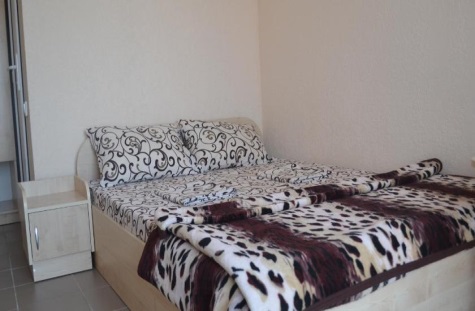 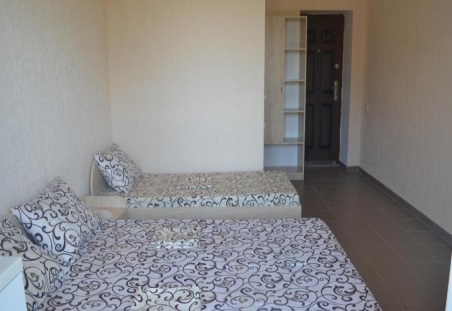 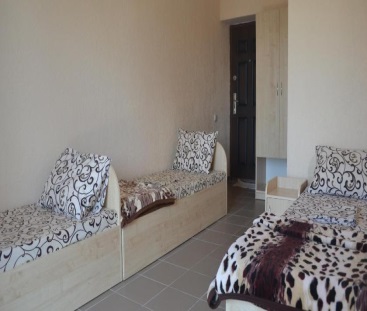 Питание: предлагается трехразовое питание в комфортабельной столовой ‘’Хуторок’’ с широким выбором первых и вторых блюд. Столовая расположена в 50 метрах от пансионата, кухни для самостоятельного приготовления не предусмотрено.Стоимость указана на 1 человека в дол СШАЧастный пансионат "СОЛНЕЧНЫЙ"  11 дней / 10 ночей      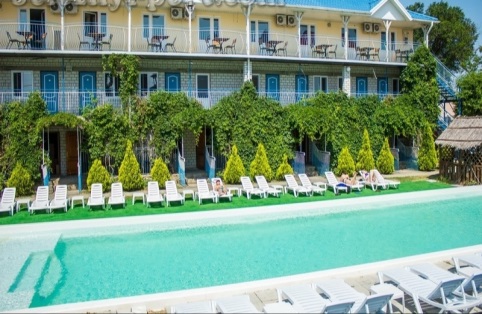 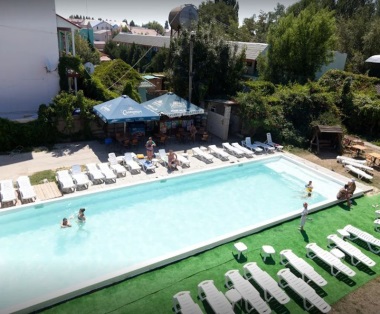 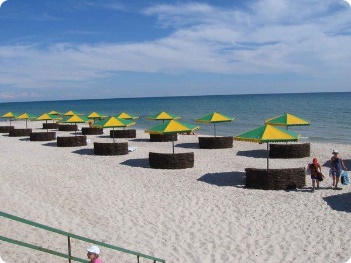 Пансионат «Солнечный» расположен в центре поселка на второй линии в 5-6 минутах ходьбы от берега моря на центральной улице курорта. Рядом расположены магазины, кафе, рынок.Размещение отдыхающих в:2-3-4-х местных номерах категории ЛЮКС со всеми удобствами : туалет, душ (горячая, холодная вода круглосуточно) телевизор, тюнер с TV-каналами, кондиционер, холодильник, мини-бар(платно) бесплатное пользование Wi-Fi. 2-3-4-х местных номерах категории ПОЛУЛЮКС со всеми удобствами (душевая кабина, унитаз, умывальник), кондиционер, телевизор, холодильник, Internet, с поддержкой Wi-Fi , новая мебель и сантехника, горячая и холодная вода постоянно.2-3-4-5 местные номера ЭКОНОМ (без удобств в номере) : телевизор, тюнер с TV-каналами, кондиционер, холодильник, мини-бар(платно), бесплатное пользование Wi-Fi.Питание: Есть кухня со всей необходимой посудой для самостоятельного приготовления еды. Так же может быть организовано комплексное 3-х разовое питание (с 8:00 до 20:30). Инфраструктура: Территория пансионата утопает в зелени - персики, виноград, огромная зеленая лужайка, есть места для отдыха - беседки, мангал, качели, детский лабиринт, батут, песочница, бар, бильярд, караоке. Главным преимуществом данного пансионата является наличие БАССЕЙНА, одного из самых больших на курорте.Инфраструктура курорта: аквапарк, водные горки, прогулки на катерах и яхтах, водные мотоциклы, детские аттракционы, луна-парки, залы компьютерных игр, многочисленные бары и кафе, молодежные дискотеки, ночные клубы, продовольственные и промышленные магазины, рынки. В стоимость входит: проживание, пользование большим плавательным бассейном, охраняемый паркинг. Доступна сеть wi-fi. Наличие бара, бильярда, караоке украсят Ваш отдых. 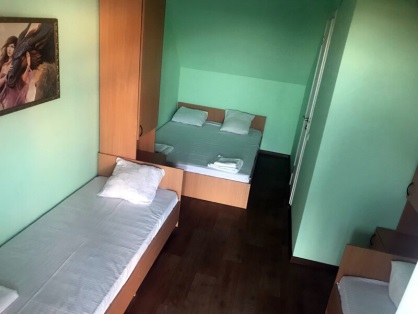 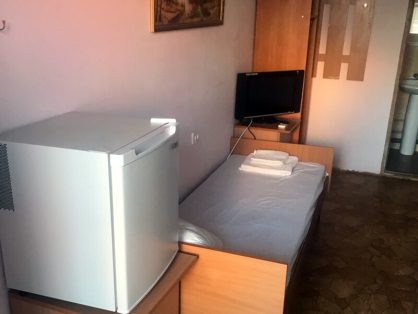 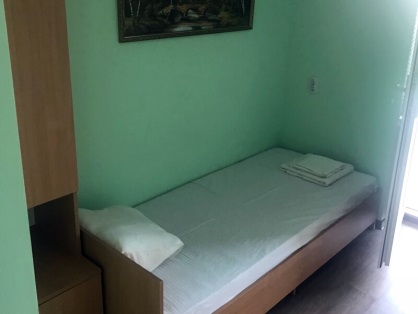 Стоимость указана на 1 человека в дол СШАЧастный пансионат "ФОРТЕЦИЯ"11 дней / 10 ночей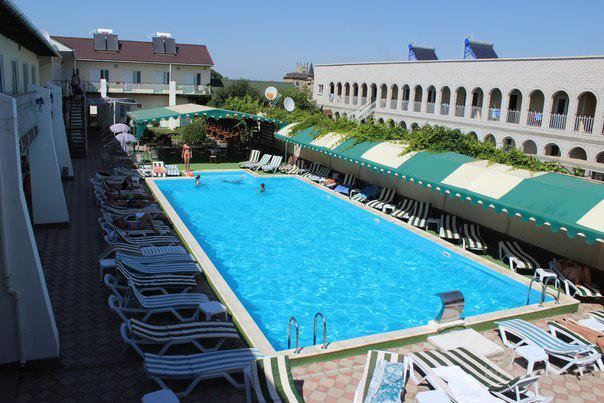 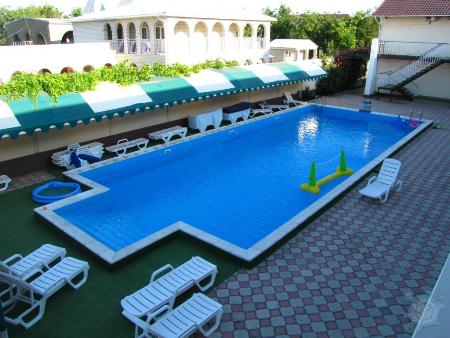 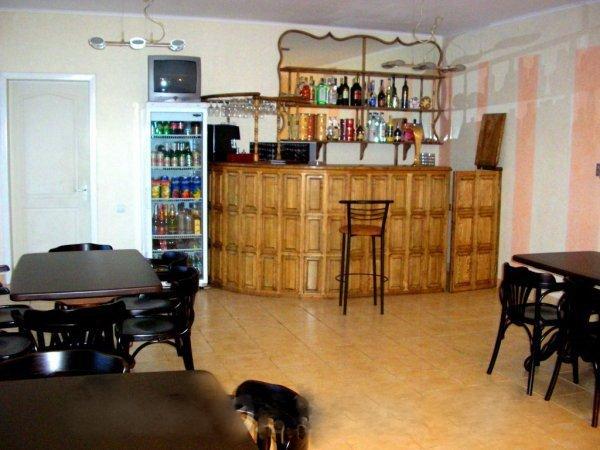 Пансионат "ФОРТЕЦИЯ" расположен на центральной улице курорта Железный Порт в 5-7 минутах от моря. Пансионат состоит из двух 2-х этажных зданий, одного 3-х этажного здания и одного 4-х этажного здания. Номерной фонд: Всего - 113 номеров со всеми удобствами – телевизор с TV-каналами, фен, холодильником, кондиционером, бесплатное пользование Wi-Fi, душ, туалет (круглосуточно горячая и холодная вода).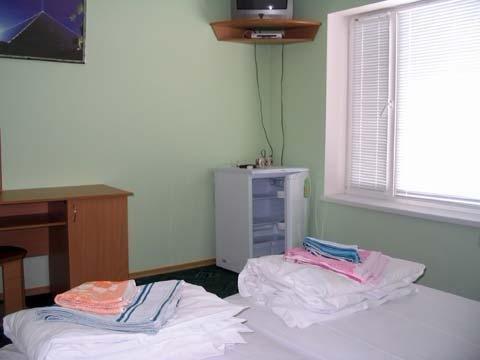 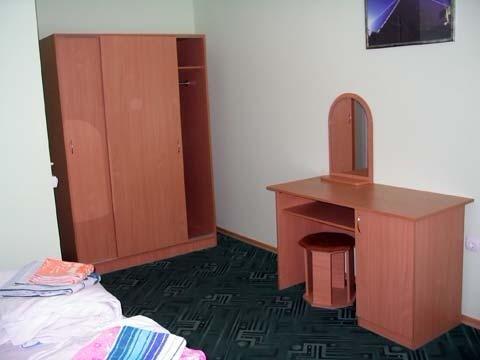 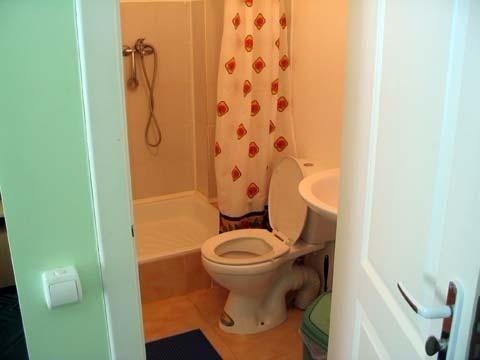 На территории: детская игровая площадка с горкой, детский лабиринт, детский аниматор, пятиметровый батут-джампер и водная трехметровая горка с попаданием в детский бассейн, настольный теннис, настольный футбол, бильярд, бассейн.Питание: на территории пансионата расположен ресторан, где вы можете вкусно и сытно питаться. 3-х разовое питание включает в себя: завтрак (08:00 - 10:00), обед (13:00 - 14:30), ужин (18:00 - 20:00) – доп. плата 10 уе/сутки;
Закуски в течение дня в барах отеля, алкогольные и безалкогольные напитки местного производства, соки - платно.Пляж: общекурортный, широкая песчаная полоса, с умеренно пологим дном, открытое Черное море.Развлечения и инфраструктура: 
БЕСПЛАТНО:- детская игровая площадка "Лабиринт";
- караоке;
- настольный футбол;
- диваны-качели садовые на зеленой зоне;
- бильярд;
- настольный теннис;
- детские качалки;
- водная горка с детским бассейном.
ПЛАТНО:массаж, поездки на гейзер, трансфер на "золотой пляж", магазин готового шашлыка, ресторан.
Доступна сеть wi-fi. Наличие бара, бильярда, караоке украсят Ваш отдых.Стоимость указана на 1 человека в дол СШАБаза отдыха "АМУЛЕТ"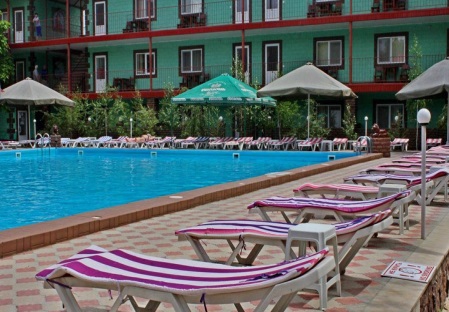 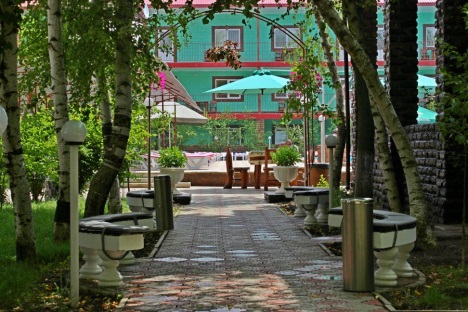 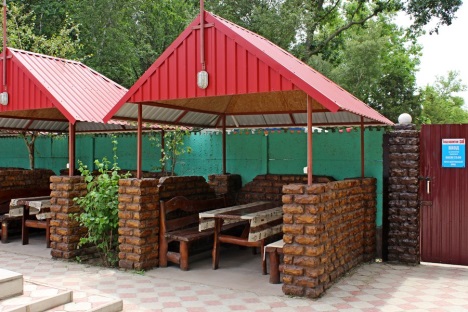           База отдыха "Амулет" находится на второй береговой линии. Территория базы отдыха находится в живописном месте, с собственной парковой зоной, где можно прогуляться в тени растений или отдохнуть в беседке. Рядом располагается частный сектор Железного порта. На территории базы есть огромный бассейн с горками, площадка с тренажерами и детская площадка.             Чтобы ваш летний отдых в Железном порту стал незабываемым, база отдыха «Амулет» предлагает ряд дополнительных услуг, которыми желающие могут воспользоваться за отдельную плату:● бильярд;● охраняемая парковка;● сауна;● настольный теннис;● батут;● бар;● частный доктор.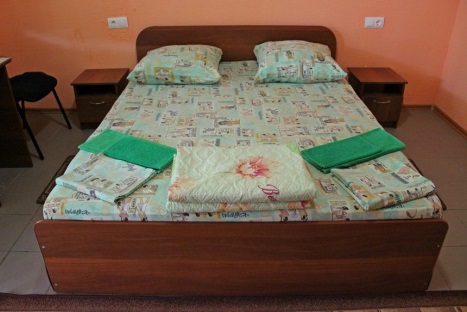 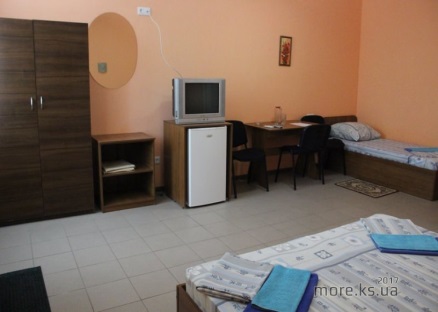 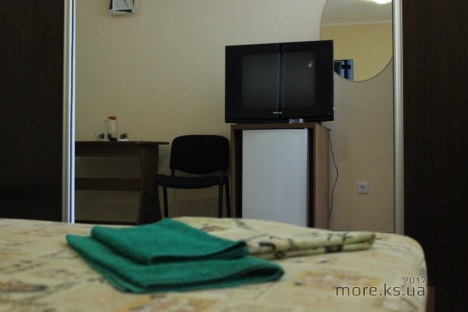         На побережье Черного моря находится развлекательная инфраструктура курорта: бары, рестораны, дискотеки, аквапарк, луна-парк, детские аттракционы. Общекурортный, песчаный, с умеренным пологим входом в море.        Каждый из номеров базы укомплектован новой удобной для использования мебелью, кондиционером, спутниковым телевидением, холодильником, туалетом и душем (горячая и холодная вода круглосуточно). В номерах люкс базы отдыха Амулет Железный Порт имеется индивидуальный сейф. ьшая столовая с новой мебелью и превосходные повара никого не смогут оставить равнодушными.      Питание: База отдыха "Амулет" готова предложить большой выбор блюд на любой вкус в столовой «Танюша». Питание в столовой превосходно подойдет даже людям, соблюдающим диету и деткам. Если же для Вашего ребенка необходим отдельный режим питания – Вам пойдут  навстречу и приготовят желаемые блюда. Цены указаны на одного человека за весь тур (11 дней/10 ночей),________________________________________________________________________________________________________В стоимость тура входит:- проезд на автобусе по маршруту Минск — Железный Порт — Минск - проживание - профессиональный сопровождающий- отличное настроение- аудио / видео, кондиционерВ стоимость тура не входит:- питание- экскурсии/развлечения- сдача ПЦР теста – 49 бел.руб. (если за 1 день до отъезда  – 99 бел.руб. – СРОЧНО!!!)Оплачивается дополнительно:- туристическая услуга 60 бел. руб. на взрослого человека, дети до 12 лет 30 бел.руб.- медицинская страховкаОплачивается по желанию:выбор места в автобусе, стоимость 15 бел.руб за человекаПримечание:- оплата стоимости тура производится в у.е. представителю принимающей стороны за пределами территории РБ  или  в белорусских рублях по курсу НБРБ + 2 % на день оплаты в офисе компании- отправление из Минска ориентировочно 10:00 -12:00 часов дня. - приезд на курорт на следующий день утром (6-11 утра). - обратный выезд после обеда (16-17 дня) и прибытие в Минск на следующий день в районе обеда (12-14 дня). Внимание! время указано ориентировочно (не учитывая задержки при прохождении границы,  форс  мажоры на дороге)ВыездизМинскаПриездвЖПОтъездизЖППриездвМинскМесто в номерах СТАНДАРТМесто в номерах «Финском домике»Дети до 9 лет при 2-х ВыездизМинскаПриездвЖПОтъездизЖППриездвМинск2-х и 3-х2-х и 3-х2-х и 3-х07.06.202108.0618.0619.06.202115017010012.06.202113.0623.0624.06.202115017010017.06.202118.0628.0629.06.202115017010022.06.202123.0603.0704.07.2021165	17510027.06.202128.0608.0709.07.202118019010002.07.202103.0713.0714.07.202118519510007.07.202108.0718.0719.07.202118519510012.07.202113.0723.0724.07.202118519510017.07.202118.0728.0729.07.202118519510022.07.202123.0702.0803.09.2021185	19510027.07.202128.0707.0808.08.202118519510001.08.202102.0812.0813.08.202118519510006.08.202107.0817.0818.08202118519510011.08.202112.0822.0823.08.202118519510016.08.202117.0828.0829.08.202118519510021.08.202122.0801.0902.09.2021185195100ВыездизМинскаПриездвЖПОтъездизЖППриездвМинскМесто в номерах ПОЛУЛЮКСМесто в номерах ПОЛУЛЮКСМесто в номерах категорииМАНСАРДА(удобства на 2 номера)Место в номерах категорииМАНСАРДА(удобства на 2 номера)Место в номерах категорииМАНСАРДА(удобства в номере)Место в номерах категорииМАНСАРДА(удобства в номере)ВыездизМинскаПриездвЖПОтъездизЖППриездвМинск2-х местныйномер3- х - 4 - х местный номервзрослые/дети2-х местныйномер3- х - 4 - х местный номервзрослые/дети2-х местныйномер3- х - 4 - х местный номервзрослые/дети07.06.202108.0618.0619.06.2021190185/150165160/135175170/14512.06.202113.0623.0624.06.2021220195/155175170/140185180/15017.06.202118.0628.0629.06.2021220195/155175170/140190185/15522.06.202123.0603.0704.07.2021235235/175195180/150210195/16527.06.202128.0608.0709.07.2021255240/195215200/160240225/18502.07.202103.0713.0714.07.2021265240/195225225/175250250/20007.07.202108.0718.0719.07.2021265240/195225225/175250250/20012.07.202113.0723.0724.07.2021265240/195225225/175250250/20017.07.202118.0728.0729.07.2021265240/195225225/175250250/20022.07.202123.0702.0803.09.2021265240/195225225/175250250/20027.07.202128.0707.0808.08.2021265240/195225225/175250250/20001.08.202102.0812.0813.08.2021265240/195225225/175250250/20006.08.202107.0817.0818.082021265240/195225225/175250250/20011.08.202112.0822.0823.08.2021265240/195225225/175250250/20016.08.202117.0828.0829.08.2021265240/195225225/175250250/20021.08.202122.0801.0902.09.2021265240/195225225/175250250/200ВыездизМинскаПриездвЖПОтъездизЖППриездвМинскМесто  в 2-х   номереСТАНДАРТМесто в 3-х /4-х  номереСТАНДАРТДети с 3 до 10 летпри 3-х /4-х взрослых в 3-х-4-х номере СТАНДАРТ07.06.202108.0618.0619.06.202119518016012.06.202113.0623.0624.06.202119518016017.06.202118.0628.0629.06.2021        19518016022.06.202123.0603.0704.07.202121020018027.06.202128.0608.0709.07.202125024022002.07.202103.0713.0714.07.202125024022007.07.202108.0718.0719.07.202125024022012.07.202113.0723.0724.07.202125024022017.07.202118.0728.0729.07.202125024022022.07.202123.0702.0803.09.202125024022027.07.202128.0707.0808.08.202125024022001.08.202102.0812.0813.08.202125024022006.08.202107.0817.0818.08202125024022011.08.202112.0822.0823.08.202125024022016.08.202117.0828.0829.08.202125024022021.08.202122.0801.0902.09.2021250240220Выезд из МинскаПриездвЖПОтъездизЖППриездвМинскМесто ЭКОНОМ НОМЕРАХМесто ЭКОНОМ НОМЕРАХМесто в номерах категории ПОЛУЛЮКСМесто в номерах категории ПОЛУЛЮКСМесто в номерах категории ПОЛУЛЮКСМесто в номерах категории ЛЮКСМесто в номерах категории ЛЮКСВыезд из МинскаПриездвЖПОтъездизЖППриездвМинск2 и 3-х4-х2-х3-х4-х3-х4-х07.06.202108.0618.0619.06.202111011013013013014014012.06.202113.0623.0624.06.202112012013013013014014017.06.202118.06 28.06 29.06.202113012015515014015015022.06.202123.06 03.07 04.07.202117015019018518019518527.06.202128.0608.0709.07.202117015021020019020519502.07.202103.0713.0714.07.202117015021020019020519507.07.202108.0718.0719.07.202118016021020019020519512.07.202113.0723.0724.07.202118016021020019020519517.07.202118.0728.0729.07.202118016021020019020519522.07.202123.0702.0803.08.202118016021020019020519527.07.202128.0707.0808.08.202118016021020019020519501.08.202102.0812.0813.08.202118016021020019020519506.08.202107.0817.0818.08.202118016021020019020519511.08.202112.0822.0823.08.202118016021020019020519516.08.202117.0828.0829.08.202118016021020019020519521.08.202122.0801.0902.09.202116016021020019020519526.08.202127.0806.0907.09.2021160160170200190205195Выезд из МинскаПриездвЖПОтъездизЖППриездвМинскМесто в 2Х-местном номере СТАНДАРТМесто в 3Х-местном номере СТАНДАРТМесто в 4Х-местном номере СТАНДАРТ07.06.202108.0618.0619.06.202114013012512.06.202113.0623.0624.06.2021140 13012517.06.202118.06 28.06 29.06.202117016015522.06.202123.06 03.07 04.07.2021200 19018527.06.202128.0608.0709.07.2021215 20519502.07.202103.0713.0714.07.202121520519507.07.202108.0718.0719.07.2021215 20519512.07.202113.0723.0724.07.2021215 20519517.07.202118.0728.0729.07.2021215 20519522.07.202123.0702.0803.08.2021215 20519527.07.202128.0707.0808.08.2021215 20519501.08.202102.0812.0813.08.2021215 20519506.08.202107.0817.0818.08.2021215 20519511.08.202112.0822.0823.08.2021215 20519516.08.202117.0828.0829.08.202121520519521.08.202122.0801.0902.09.2021215 20519526.08.202127.0806.0907.09.2021215 205195Выезд из МинскаПриездвЖПОтъездизЖППриездвМинскМесто в 2х местном СТАНДАРТ НОМЕРЕМесто в 3х местном СТАНДАРТ НОМЕРЕ07.06.202108.0618.0619.06.202123023012.06.202113.0623.0624.06.202123023017.06.202118.06 28.06 29.06.202124024022.06.202123.06 03.07 04.07.202125525527.06.202128.0608.0709.07.202125525502.07.202103.0713.0714.07.202125525507.07.202108.0718.0719.07.202125525512.07.202113.0723.0724.07.202125525517.07.202118.0728.0729.07.202125525522.07.202123.0702.0803.08.202125525527.07.202128.0707.0808.08.202125525501.08.202102.0812.0813.08.202125525506.08.202107.0817.0818.08.202125525511.08.202112.0822.0823.08.202125525516.08.202117.0828.0829.08.202125525521.08.202122.0801.0902.09.202125525526.08.202127.0806.0907.09.2021255255